WATER SUPPLY INVENTORY LISTNOTE: Attach sheets for water quality information, pond data, and comments concerning the referenced supplies.Also indicate whether the water user denied the Applicant/Permittee access to the supply (for the pre-mining survey).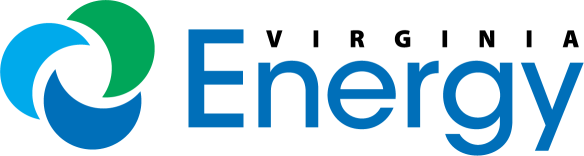 COMMONWEALTH OF VIRGINIA VIRGINIA DEPARTMENT OF ENERGY MINED LAND REPURPOSING3405 MOUNTAIN EMPIRE ROAD; BIG STONE GAP, VA 24219 TELEPHONE: (276) 523-8100COMPANYAPPLICATION/PERMIT No.APPLICATION/PERMIT No.PERMIT LOCATIONTYPE OF MININGTYPE OF MININGInventoried byInventoried byDate InventoriedINSTRUCTIONS:Fill in all required information.Make copies of this form as needed.Use the back of this page or additional sheets as needed.INSTRUCTIONS:Fill in all required information.Make copies of this form as needed.Use the back of this page or additional sheets as needed.INSTRUCTIONS:Fill in all required information.Make copies of this form as needed.Use the back of this page or additional sheets as needed.Map NumberUser’s NameAddressWATER SUPPLY INVENTORY LISTWATER SUPPLY INVENTORY LISTWATER SUPPLY INVENTORY LISTWATER SUPPLY INVENTORY LISTWATER SUPPLY INVENTORY LISTWATER SUPPLY INVENTORY LISTWATER SUPPLY INVENTORY LISTWATER SUPPLY INVENTORY LISTWATER SUPPLY INVENTORY LISTWATER SUPPLY INVENTORY LISTWATER SUPPLY INVENTORY LISTWATER SUPPLY INVENTORY LISTWATER SUPPLY INVENTORY LISTCOMPANYCOMPANYApplication/Permit No.Application/Permit No.Application/Permit No.Application/Permit No.Map No.Map No.TypeWellWellSpringSpringofCisternCisternMunicipalMunicipalSuppliesPondPondOther (specify type)Other (specify type)DomesticDomesticWaterAgricultureAgricultureUseIndustrialIndustrialOther (specify)Other (specify)Well DataWell Total Depth (ft.)Well Total Depth (ft.)Cased Depth (ft.)*Cased Depth (ft.)**measuredWell Diameter (in.)Well Diameter (in.)from top ofWell Elev. (Top) MSLWell Elev. (Top) MSLwellYear DrilledYear DrilledStatic Water level (ft.)*Static Water level (ft.)*** If yes, please provideWell Yield (CFS or GPM)Well Yield (CFS or GPM)log & name ofWell Screen (Yes or No)Well Screen (Yes or No)Drilling Co.Slotted Casing (Yes or No)Slotted Casing (Yes or No)Driller’s Log Available?**Driller’s Log Available?**Spring Elev. (ft. ) MSLSpring Elev. (ft. ) MSLSpring Source (Aquifer)Spring Source (Aquifer)SpringSpring Flow Rate (CFS or GPM)Spring Flow Rate (CFS or GPM)DataSpring Protected (Yes or No)Spring Protected (Yes or No)Type of ProtectionType of ProtectionWaterWater Treatment (Yes or No)Water Treatment (Yes or No)TreatmentType of TreatmentType of Treatment